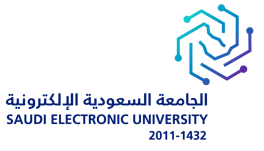 اليوم:............. التاريخ:  /   /  14 هـ الوقت: ...... الموقع: .............أجهزة الإطفاء:أجهزة الإنذار:مسالك الهروب:مسببات الحريق:نظافة الموقع وسلامته: ملاحظات أخرى:.......................................................................................................................................................................أسم فني السلامة:                                                                   التوقيع:مسؤول السلامة:                                                                     التوقيع:النوعالحالةملاحظاتطفايات الحريقخراطيم المياهالنوعالحالةملاحظاتلوحات إنذار الحريقصناديق إنذار الحريقكواشف الحريق (دخان – حرارة - غاز)النوعالحالةملاحظاتالمداخل الرئيسية ومخارج الطوارئالسلالم والممراتإنارة لوحات مخارج الطوارئنقاط التجمع للمبنىالنوعالحالةملاحظاتالتوصيلات الكهربائيةالمواد القابلة للاشتعالالتخزين العشوائيالنوعالحالةملاحظاتالغرف الكهربائيةالغرف الميكانيكية( المضخة)غرف التكييف